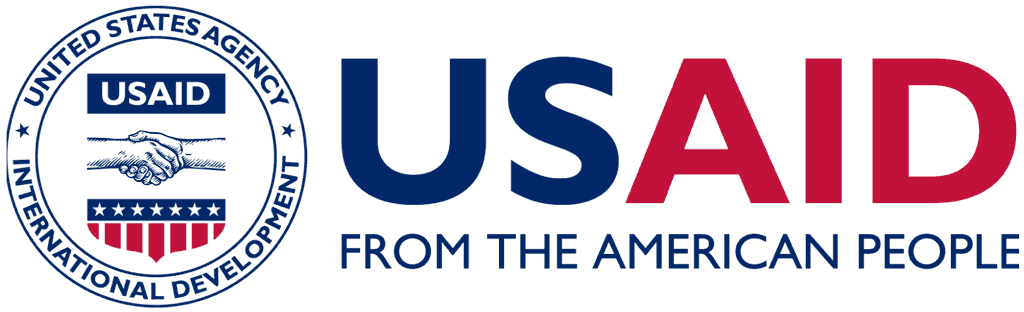 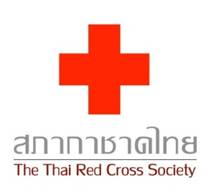 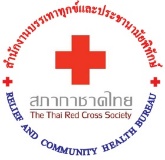 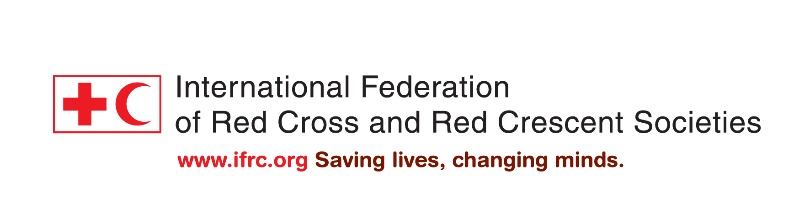 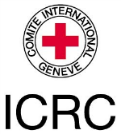 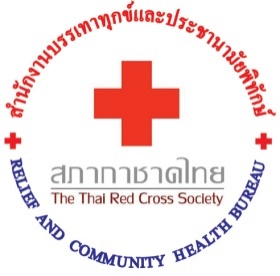 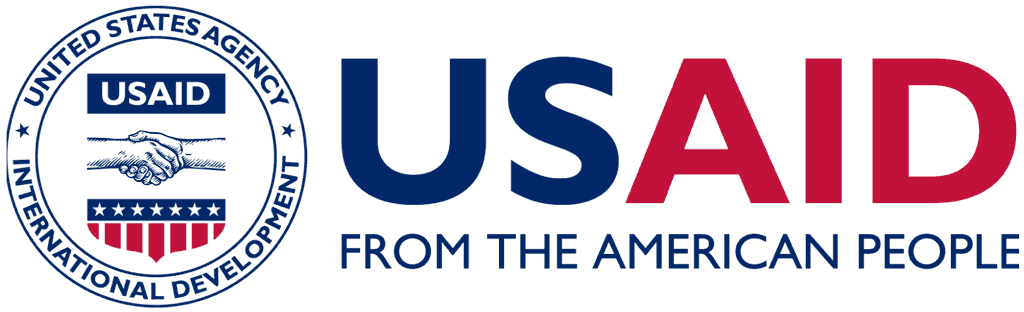 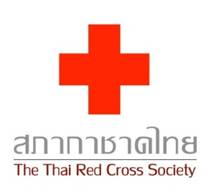 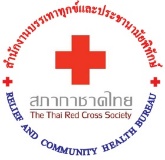 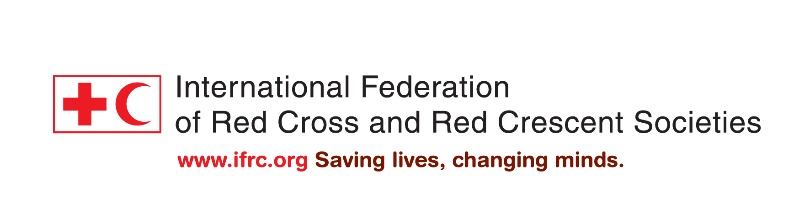 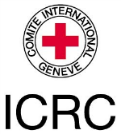  กำหนดการอบรมเชิงปฏิบัติการ หน่วยเคลื่อนที่เร็ว โดยหลักสูตร National Disaster Response Team รุ่นที่ ๕ณ โรงแรมรัตนชล อำเภอเมืองชลบุรี จังหวัดชลบุรีระหว่างวันที่ ๕-๙ สิงหาคม ๒๕๖๒วันที่ ๕ สิงหาคม ๒๕๖๒๐๗.๓๐-๐๘.๓๐ น.		ลงทะเบียน๐๘.๓๐-๐๙.๓๐ น.		พิธีเปิดการฝึกอบรม				โดย	ผู้แทนจาก ICRC				กล่าวพิเศษคุณวรงรอง ทัตราคม ผู้แทนจาก IFRC	กล่าวพิเศษรก.หัวหน้าฝ่ายบรรเทาทุกข์ฯ 		กล่าวรายงานผู้อำนวยการสำนักงานบรรเทาทุกข์ฯ 	กล่าวเปิดถ่ายภาพหมู่๐๙.๓๐-๑๐.๐๐ น.		พักรับประทานอาหารว่าง๑๐.๐๐-๑๐.๓๐ น.		แนะนำการอบรม NDRT ครั้งที่ ๕ / Pre-test				โดย นางสาวสุกัญญา  ทรัพย์อุดมมั่งมี และทีมวิทยากรจากสำนักงานบรรเทาทุกข์ฯ๑๐.๓๐-๑๑.๓๐ น.		ทบทวนความรู้เกี่ยวกับคำจำกัดความในการจัดการภัยพิบัติโดย ทีมวิทยากรจากสำนักงานบรรเทาทุกข์ฯ๑๑.๓๐-๑๒.๓๐ น.		การบริหารจัดการภัยพิบัติในประเทศไทย				โดย คุณรวี  ศุภนิมิตวิเศษกุล กองส่งเสริมการป้องกันสาธารณภัย กรมป้องกันและบรรเทาสาธารณภัย๑๒.๓๐-๑๓.๓๐ น.		พักรับประทานอาหารกลางวัน๑๓.๓๐-๑๔.๓๐ น.		ความมั่นคงปลอดภัยในการปฏิบัติงานและการประสานงานด้านการค้นหาและกู้ภัย				โดย คุณรวี  ศุภนิมิตวิเศษกุล กองส่งเสริมการป้องกันสาธารณภัย กรมป้องกันและบรรเทาสาธารณภัย๑๔.๓๐-๑๕.๓๐ น.		กรอบการทำงานในภาวะที่มีความสุ่มเสี่ยงหรือความขัดแย้ง				โดย คุณเอกราช  รักวนัส หัวหน้าแผนกกาชาดสัมพันธ์ วิทยากรจาก ICRC๑๕.๓๐-๑๖.๐๐ น.		พักรับประทานอาหารว่าง๑๖.๐๐-๑๖.๔๕ น.		การสืบค้นหาญาติ (Restoring Family Links)				โดย คุณเอกราช  รักวนัส หัวหน้าแผนกกาชาดสัมพันธ์ วิทยากรจาก ICRC  ๑๖.๔๕-๑๗.๓๐ น.		แนะนำเครื่องมือในการตอบสนองต่อภัยพิบัติในระดับสากล				โดย คุณวรงรอง ทัตราคม วิทยากรจาก IFRCวันที่ ๖ สิงหาคม ๒๕๖๒๐๗.๓๐-๐๘.๓๐ น.		ลงทะเบียน๐๘.๓๐-๐๙.๐๐ น.		ทบทวนบทเรียนวันที่ ๕ สิงหาคม ๒๕๖๒				โดย ผู้เข้ารับการอบรม๐๙.๐๐-๑๐.๐๐ น.		กลไกการการตอบสนองภัยพิบัติของสภากาชาดไทยโดย คุณสุกัญญา  ทรัพย์อุดมมั่งมี รก.หัวหน้าฝ่ายบรรเทาทุกข์ผู้ประสบภัย๑๐.๐๐-๑๐.๓๐ น.		พักรับประทานอาหารว่าง๑๐.๓๐-๑๒.๐๐ น.		การประเมินความเสียหายและความต้องการและบทบาทพยาบาลสาธารณภัย				โดย คุณอารีรักษ์  บุญมีประเสริฐ  วิทยากรจากสำนักงานบรรเทาทุกข์ฯ๑๒.๐๐-๑๓.๐๐ น.		พักรับประทานอาหารกลางวัน๑๓.๐๐-๑๔.๐๐ น.		เพศและความหลากหลายในภาวะฉุกเฉิน									โดย คุณสุนิษฐิดา  เพชรด้วง ผู้ช่วยผู้อำนวยการสำนักงานบรรเทาทุกข์ฯ๑๔.๐๐-๑๔.๓๐ น.		พักรับประทานอาหารว่าง๑๔.๓๐-๑๕.๓๐ น.		กฏบัตรมนุษยธรรมและมาตรฐานขั้นต่ำในการตอบสนองต่อภัยพิบัติ	โดย คุณสุกัญญา  ทรัพย์อุดมมั่งมี รก.หัวหน้าฝ่ายบรรเทาทุกข์ผู้ประสบภัย๑๕.๓๐-๑๖.๓๐ น.		การจัดการด้านการบรรเทาทุกข์โดย คุณสุกัญญา  ทรัพย์อุดมมั่งมี รก.หัวหน้าฝ่ายบรรเทาทุกข์ผู้ประสบภัยวันที่ ๗ สิงหาคม ๒๕๖๒๐๗.๓๐-๐๘.๓๐ น.		ลงทะเบียน๐๘.๓๐-๐๙.๐๐ น.		ทบทวนบทเรียนวันที่ ๖ สิงหาคม ๒๕๖๒				โดย ผู้เข้ารับการอบรม๐๙.๐๐-๑๐.๐๐ น.		การสาธารณสุขฉุกเฉินและการบริการทางการแพทย์ในภาวะฉุกเฉิน (DMERT)					โดย พญ.กานดา  ลิมิตเลาหพันธุ์ หัวหน้าฝ่ายบริการทางการแพทย์๑๐.๐๐-๑๐.๓๐ น.		พักรับประทานอาหารว่าง๑๐.๓๐-๑๑.๓๐ น.		น้ำ และสุขาภิบาลในภาวะฉุกเฉิน				โดย คุณแน่งน้อย  จุไธสง วิทยากรจากสำนักงานบรรเทาทุกข์ฯ๑๑.๓๐-๑๒.๑๕ น.		การลงพื้นที่ปฏิบัติงานและการบำรุงรักษารถผลิตน้ำดื่มโดย คุณเกียรติศักดิ์  ยันตะระประกรณ์ หัวหน้างานยานพาหนะ๑๒.๑๕-๑๓.๑๕ น.		พักรับประทานอาหารกลางวัน๑๓.๑๕-๑๔.๑๕ น.		การจัดการด้าน Logistics											โดย เภสัชกรหญิงสุมาลิน  ศิลพิพัฒน์ หัวหน้าฝ่ายพัสดุทางการแพทย์และทั่วไป๑๔.๑๕-๑๕.๓๐ น.		การให้ความช่วยเหลือด้านจิตสังคมโดย คุณคนึงนิจ  จันทรทิน หัวหน้างานสร้างเสริมศักยภาพความพร้อมรับภัยพิบัติ๑๕.๓๐-๑๖.๐๐ น.		พักรับประทานอาหารว่าง๑๖.๐๐-๑๗.๓๐ น.		การจัดการด้านที่พักอาศัย (Camp Management)								โดย คุณกฤวิสรา  ธนเพิ่มพร วิทยากรจากสำนักงานบรรเทาทุกข์ฯวันที่ ๘ สิงหาคม ๒๕๖๒๐๗.๓๐-๐๘.๓๐ น.		ลงทะเบียน๐๘.๓๐-๐๙.๐๐ น.		ทบทวนบทเรียนวันที่ ๗ สิงหาคม ๒๕๖๒				โดย ผู้เข้ารับการอบรม๐๙.๐๐-๑๐.๓๐ น.		สื่อกับการจัดการภัยพิบัติ				โดยคุณศศิธร  รัตนประวิตร	 หัวหน้างานกลุ่มสื่อสัมพันธ์ วิทยากรจากสำนักสารนิเทศและสื่อสารองค์กร๑๐.๓๐-๑๑.๐๐ น.		พักรับประทานอาหารว่าง๑๑.๐๐-๑๒.๐๐ น.		การสื่อสารในภาวะภัยพิบัติ				โดย คุณเทียมแข  ฐิติธรรมธาดา เจ้าหน้าที่ด้านการสื่อสารและรายงานผล IFRC๑๒.๐๐-๑๓.๐๐ น.		พักรับประทานอาหารกลางวัน๑๓.๐๐-๑๔.๐๐ น.		สารสนเทศและการสื่อสาร											โดย  นายสามารถ  นาคยรรยง  เจ้าหน้าที่ระบบงานคอมพิวเตอร์ ๕ ๑๔.๐๐-๑๔.๓๐ น.		แนะนำเรื่องการฝึกสถานการณ์จำลอง				โดย ทีมวิทยากรจากสำนักงานบรรเทาทุกข์ฯ๑๔.๓๐-๑๕.๐๐ น.		พักรับประทานอาหารว่าง๑๕.๐๐-๑๗.๓๐ น.		กิจกรรมกลุ่มการฝึกสถานการณ์จำลอง				โดย ทีมวิทยากรจากสำนักงานบรรเทาทุกข์ฯ ๑๘.๓๐-๒๒.๐๐ น.		งานเลี้ยงอำลาวันที่ ๙ สิงหาคม ๒๕๖๒๐๗.๓๐-๐๘.๓๐ น.		ลงทะเบียน๐๘.๓๐-๐๙.๐๐ น.		ทบทวนบทเรียนวันที่ ๘ สิงหาคม ๒๕๖๒				โดย ผู้เข้ารับการอบรม๐๙.๐๐-๑๐.๐๐ น.		การนำเสนอผลการฝึกสถานการณ์จำลอง				โดย ผู้เข้ารับการอบรม/ วิพากษ์โดยผู้เชี่ยวชาญจากสภากาชาดไทย ICRC และ IFRC๑๐.๐๐-๑๐.๓๐ น.		ทดสอบ Post test				โดย วิทยากรจากสำนักงานบรรเทาทุกข์ฯ๑๐.๓๐-๑๑.๐๐ น.		พักรับประทานอาหารว่าง๑๑.๐๐-๑๒.๐๐ น.		การประเมินผลการอบรม				โดย วิทยากรจากสำนักงานบรรเทาทุกข์ฯ/ผู้เข้ารับการอบรม๑๒.๐๐-๑๒.๓๐ น.		มอบประกาศนียบัตรและพิธีปิดการอบรม				ถ่ายภาพร่วมกัน๑๒.๓๐-๑๓.๓๐ น.		พักรับประทานอาหารกลางวัน ๑๓.๓๐ น.			เดินทางกลับสู่ภูมิลำเนาโดยสวัสดิภาพ